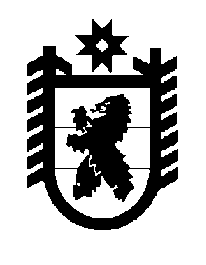 Российская Федерация Республика Карелия    ПРАВИТЕЛЬСТВО РЕСПУБЛИКИ КАРЕЛИЯПОСТАНОВЛЕНИЕот  7 мая 2015 года № 137-Пг. Петрозаводск О внесении изменений в постановление Правительства Республики Карелия от 26 декабря 2005 года № 147-ППравительство Республики Карелия п о с т а н о в л я е т:Внести в Порядок ведения реестра расходных обязательств Респуб-лики Карелия, утвержденный постановлением Правительства Республики Карелия от 26 декабря 2005 года № 147-П «О порядке ведения реестра расходных обязательств Республики Карелия»  (Собрание законодательства Республики Карелия, 2005, № 12, ст. 1384; 2006, № 6, ст. 717; № 12,                      ст. 1524; 2007, № 4, ст. 500; № 12, ст. 1608),  следующие изменения:пункт 7 изложить в следующей редакции:«7. Реестр расходных обязательств главного распорядителя средств бюджета Республики Карелия (реестр расходных обязательств Карельского территориального фонда обязательного медицинского страхования) составляется по форме реестра расходных обязательств субъекта Российской Федерации, утвержденной приказом Министерства финансов Российской Федерации от 19 апреля 2012 года № 49н «Об утверждении Порядка представления реестров расходных обязательств субъектов Российской Федерации и сводов реестров расходных обязательств муниципальных образований, входящих в состав субъекта Российской Федерации».»;  приложение признать утратившим силу.           Глава Республики  Карелия                       			      	        А.П. Худилайнен